MERSİN BÜYÜKŞEHİR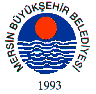 BELEDİYE MECLİSİSAYI :142					  		  	 	  	 MERSİN             12.05.2014KARAR	Büyükşehir Belediye Meclisi’nin 12/05/2014 tarihli meclis gündemine alınan; Mersin Büyükşehir Belediyesi Meclis Üyelerinden Sn.Serdar ARSLAN, Sn.Veli ŞAHMAN,  Sn. Duran KARA ile Sn.Mehmet TOPKARA’nın yazılı önerileri okunarak görüşmeye geçildi.KONUNUN GÖRÜŞÜLMESİ VE OYLANMASI SONUNDABüyükşehir yasası ile birlikte köy statüsünden mahalle statüsüne geçen mahallelerde mahalle içi ve arazi yollarında gerektiğinden Mersin Büyükşehir Belediyesi bünyesindeki araç ve iş makineleri ve ilçe belediyelerinin araç ve iş makineleri ile yardımlaşarak gerekli bakım ve onarımların (stabilize yol genişletme, greyderli bakım, asfalt) yapılması ilgili teklifin kabulüne, oy birliği ile karar verildi.Burhanettin KOCAMAZ		   Enver Fevzi KÖKSAL 		Ergün ÖZDEMİRMECLİS BAŞKANl			   MECLİS KATİBİ	   		MECLİS KATİBİ